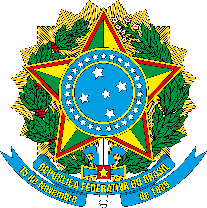 MINISTÉRIO DA EDUCAÇÃOUNIVERSIDADE FEDERAL FLUMINENSEPró-Reitoria de Gestão de PessoasRELATÓRIO DE ATIVIDADES DESENVOLVIDAS NA LICENÇA PARA CAPACITAÇÃODADOS DO SERVIDORDADOS DA LICENÇA PARA CAPACITAÇÃORELATÓRIO DE ATIVIDADESDOCUMENTOS ANEXADOS (assinalar)Nome [digite aqui o nome completo do requerente sem abreviações]Matrícula SIAPE [digite aqui sua matrícula SIAPE]Número do processo de afastamento[digite aqui o número do processo de afastamento a que se refere este relatório]Número do processo de afastamento[digite aqui o número do processo de afastamento a que se refere este relatório]Número do processo de afastamento[digite aqui o número do processo de afastamento a que se refere este relatório]Finalidade[digite aqui a finalidade da liença]Finalidade[digite aqui a finalidade da liença]Finalidade[digite aqui a finalidade da liença]Instituição de destino[digite aqui o nome completo da instituição onde foram desenvolvidas as atividades da licença]Instituição de destino[digite aqui o nome completo da instituição onde foram desenvolvidas as atividades da licença]Instituição de destino[digite aqui o nome completo da instituição onde foram desenvolvidas as atividades da licença]Cidade[digite aqui o nome da cidade onde será realizada a capacitação ou qualificação]Estado[digite aqui a sigla do Estado, no caso do Brasil]País[digite aqui o nome do País, no caso de exterior]Período abrangido por este relatório[digite aqui o período abrangido por este relatório: dia, mês ano de início e de término]Período abrangido por este relatório[digite aqui o período abrangido por este relatório: dia, mês ano de início e de término]Período abrangido por este relatório[digite aqui o período abrangido por este relatório: dia, mês ano de início e de término][digite aqui as atividades desenvolvidas durante o período abrangido por este relatório]Comprovante de conclusão ou participação da atividadeDocumento de comprovação de aprovação de trabalho de conclusão de curso de graduação; na defesa de monografia de especialização; de dissertação de mestrado, ou de tese de doutoradoOutro. Especificar: [digite aqui o(s) nome(s) do(s) outro(s) documento(s) a serem anexados]Assinatura e carimbo do servidor que usufruiu a licençaAssinatura e carimbo da chefia imediata